Publicado en Madrid  el 28/06/2022 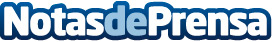 AEC lanza el Camino FormativoSe trata de un nuevo proyecto impulsado por la Asociación Española de Cirujanos que permitirá a los residentes de esta especialidad tener una formación organizada y adaptada a las necesidades de cada año. Los cursos están organizados de manera lógica y escalonada, lo que ha permitido identificar las áreas de mejora y necesidades que les suelen surgir a los residentesDatos de contacto:Cinthia Mañana913022860Nota de prensa publicada en: https://www.notasdeprensa.es/aec-lanza-el-camino-formativo_1 Categorias: Nacional Medicina Cursos http://www.notasdeprensa.es